     國際獅子會台灣總會2020～2021年度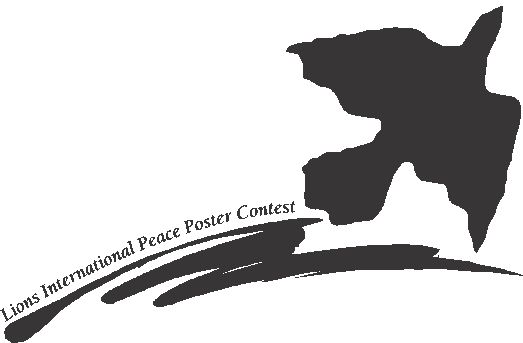 第33屆國際和平海報比賽作品-參賽者-資料表格【請將本表格浮貼於比賽作品之背面】-----------------------------------------------------虛線以下空白-可自行裁剪推薦獅子會A1區               獅子會會長姓名                        A1區               獅子會會長姓名                        A1區               獅子會會長姓名                        學生姓名學生生日西元      年    月   日就讀學校名稱年級指導老師姓名學生聯絡電 話聯絡人聯絡通訊地址